Karácsony Sándor Rózsatéri Református Általános Iskola és Óvoda------------------------------------------1194 Budapest, Kisviola u. 44.Tel./Fax: (1) 282 - 94 – 83Email: ksrefisk3@gmail.com   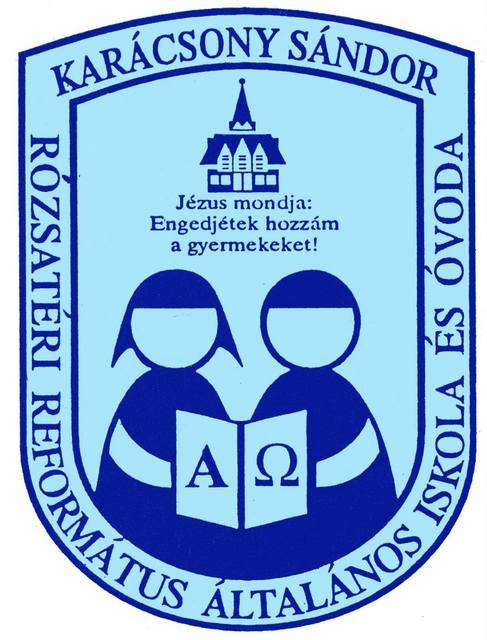 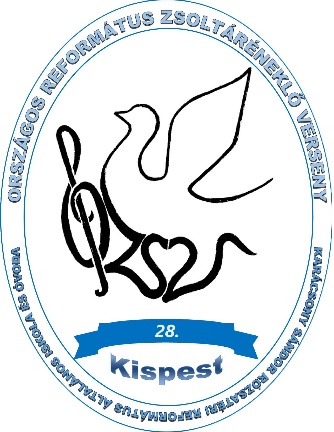 „Öröme van-é valakinek? Dicséretet énekeljen!”Jak 5,1328. O.ZS.V.-VERSENYFELHÍVÁSA-	Tisztelt Igazgató Nő /Úr! Kedves Pedagógustársak! Énekelni szerető gyermekek!Szeretettel hívunk és várunk benneteket a budapestiKarácsony Sándor Rózsatéri Református Általános Iskola és Óvodaszervezésében a 28. alkalommal megrendezésre  kerülőOrszágos Református Zsoltáréneklő Versenyünkre!Hálásak vagyunk a mi mennyei Atyánknak, hogy hagyományainkhoz híven ismételten meghirdethetjük versenyünket.Reménykedünk abban, hogy december első napján, ADVENTET INDÍTÓ HANGULATOT tudunk majd teremteni a vetélkedők csodálatos énekhangjaival.  Bizakodunk, hogy visszatérő versenyzőink is hasonlóan éreztek: várjátok, hogy újra zsűri elé állhassatok, és bizonyítsátok, hogy énekelni, Urunkat dicsérni fenséges dolog… Várjuk azon iskolák jelentkezését is, akik eddig még nem mérettették meg magukat nálunk, de kedvet kaptak, és szívesen megismerkednének versenyünkkel!A 28. O.ZS.V. időpontja:2023. december 1. péntekOrszágos versenyünkre többféle kategóriában indulhatnak a gyermekek:„Zengjen az ének” egyéni zsoltáréneklő verseny„Dicsérjük az Urat” páros dicséreténeklő verseny„Ki tud több zsoltárt” egyéni verseny„Zengjen az ének” egyéni zsoltáréneklő verseny kiírása:A versenyre jelentkező, énekelni szerető diákoknak 2 kötelező zsoltár első versszakát kell előadniuk, ill. 1 szabadon választott zsoltár első versszakát. Ez alól az első két korcsoport kivétel, mert nekik csak egy kötelező és egy szabadon választott zsoltáruk lesz kötelezően.Kötelező énekek:Szabadon választható énekek:A szabadon választott énekeknél kérünk benneteket, hogy szintén a zsoltárok közül válasszatok! „Dicsérjük együtt az Urat” - páros dicséreténeklő verseny kiírása:A versenyre az idén párok jelentkezését várjuk a következő kategóriákban:    I. korcsoport: 	1.-2. évfolyamosok;   II. korcsoport:	3.-4. évfolyamosok;  III. korcsoport: 	5.-6. évfolyamosok; IV. korcsoport: 	7.-8. évfolyamosok; Az induló pároknak csak részben jelöljük ki a kötelező énekeket. Szívünk vágya, hogy tanítványaink minél közelebb kerüljenek az új református énekeskönyv megismeréséhez: ezért az induló párok két szabadon választott dicséret 2-2 versszakával (nem kell feltétlen az első kettő) nevezhetnek be.Választani a következő dicséretek közül lehet:Istentisztelet kezdő-és főénekek (201 - 252) 	363 - 416. oldalakrólAz egyházi év énekei- Karácsony: (401 - 423)	520 - 546. oldalakról „KI TUD TÖBB ZSOLTÁRT?” egyéni mennyiségi verseny:Ebben a kategóriában indulókat két csoportra bontva értékeljük: 1-4. valamint 5-8. évfolyam. Az alsó tagozatos tanulóknak minimum  felsősöknek minimum 20 zsoltár megjelölésével lehet nevezni. A megtanult énekek listáját a versenyzők a verseny napján nyújtják be a zsűrinek. A zsűri ez alapján szúrópróbaszerűen énekelteti majd az induló gyermekeket. Erre a versenyre a nevezett tanulókon felül is lehet nevezni tagozatonként 1-1 tanulót, ill. a zsoltáréneklő versenyen induló tanulók is nevezhetnek. A verseny nevezésével kapcsolatos legfontosabb információk:Felhívjuk a figyelmeteket, hogy hagyományainkhoz híven minden iskolából kategóriánként 1 gyermek valamint 1 pár nevezését tudjuk fogadni, tehát azoknál az intézményeknél, ahol több jelentkező lenne, javasoljuk egy háziverseny lebonyolítását!Az egyénileg induló diákok indulhatnak a páros kategóriában is, (nevezési díjat csak egyszer kérünk tőlük).A gimnáziumok szintén indíthatják az általános iskolákkal azonos évfolyamú diákjaikat.A verseny során kezdőhang adható a gyerekeknek.Versenyzőinket és a kísérőket tízóraival, ebéddel és uzsonnával is kínáljuk valamint kis meglepetéssel fogadunk benneteket!A jelentkezéskor kérjük a nevező gyermekek nevét, évfolyamát és felkészítő tanáraik nevét és elérhetőségét (emailcím) is megadni!A versenyre történő jelentkezés után részletesebb tájékoztatót küldünk a résztvevőknek és felkészítő tanáraiknak.Iskolánk befogadó képessége nem teszi lehetővé, hogy 200 főnél több versenyzőt fogadjunk: ezért nagyon nagy szeretettel kérünk benneteket, hogy a jelentkezési határidőt tartsátok be! A határidő letelte után csak abban az esetben tudunk majd jelentkezéseket fogadni, ha még nem telt be létszámhatár. Nevezési díj: 	minden induló versenyzőtől 2 000 Ft nevezési díjat kérünk.Az értékelési rendszerünkben tartjuk hagyományainkat: Minden induló versenyző kap minősítő oklevelet (arany, ezüst, bronz), kategóriánként 1., 2., 3. helyezéssel értékeljük a legjobbakat, valamintkategóriánként szeretnénk különdíjat is odaítélni.A nevezés határideje: 		2023. november 10. péntek.Nagyon nagy szeretettel várjuk jelentkezéseteket!FONTOS: az esetleges kérdéseket a ksrefisk.ozsv@gmail.com e-mail címre várjuk.JELENTKEZÉS Ettől az évtől a kisebb hibaszázalék és papír takarékosság miatt áttérünk az elektronikus felületen való jelentkezésre. A versenyzők és kísérőik jelentkezése az alábbi linkről elérhető Google táblázat értelemszerű kitöltésével válik érvényessé:https://docs.google.com/spreadsheets/d/1osvcFET-N0EWEqxYcouHA1D_MYStf-gF/edit?usp=sharing&ouid=103900360050325085883&rtpof=true&sd=trueA regisztrációs díjat a következő számlaszámra fizethetitek be:  OTP-bank Rt. 11719001-20248969 (Tulajdonos: Karácsony S. Rózsatéri Ref. Ált. Isk. és Óvoda); a megjegyzés rovatba kérjük, hogy írjátok be az  iskolátok nevét! 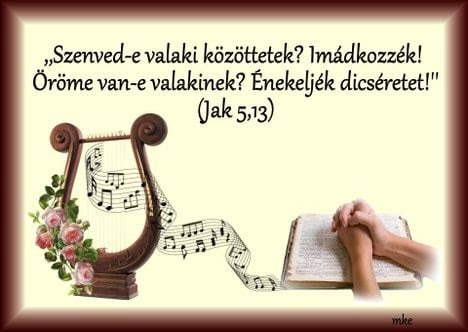 Iskolátok életére és munkátokra Isten áldását kérjük!Budapest, 2023. október 05.    Ullmanné Dénes Annamária  					Nagy Gáborszervező			 	                           igazgató       alsó tagozatI.  korcsoport1. évfolyam42. zsoltár 1. verse, alsó tagozatII. korcsoport2. évfolyam65. zsoltár 1. verse, alsó tagozatIII. korcsoport3. évfolyam50. zsoltár 1. verse, 96. zsoltár 1. versealsó tagozatIV.        korcsoport          4. évfolyam93. zsoltár 1. verse, 24. zsoltár 1. versefelső tagozatV. korcsoport5. évfolyam68. zsoltár 1. verse, 107. zsoltár 1. versefelső tagozatVI. korcsoport6. évfolyam35. zsoltár 1. verse, 33. zsoltár 1. versefelső tagozatVII. korcsoport	7. évfolyam 46. zsoltár 1. verse, 130. zsoltár 1. versefelső tagozatVIII. korcsoport8. évfolyam61. zsoltár 1. verse, 133. zsoltár 1. verse